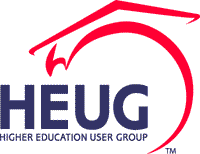 Government Room Request FormPlease fill out this form completely and e-mail to support@alliance-conference.comYou must be registered for the conference before a Visa letter request is processed.Please allow for 5 business days to process. Please type or print clearly.By submitting this form, I acknowledge and accept the Terms & Conditions for this reservation. Salutation (Mr., Mrs, Ms…)Guest First Name (Given)Guest Last Name (Family)Phone NumberEmail AddressInstitution or CompanyArrival DateDeparture DateSpecial RequestsGovernment Credit Card Payment InformationGovernment Credit Card Payment InformationName on CardCard NumberExpiration DateCVV CodeCountryAddress Line 1Address 2CityState/ProvidenceZip/Postal Code